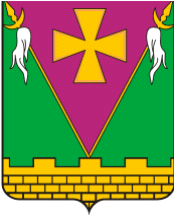 АДМИНИСТРАЦИЯ ЮЖНО-КУБАНСКОГОСЕЛЬСКОГО ПОСЕЛЕНИЯ ДИНСКОГО РАЙОНАПОСТАНОВЛЕНИЕот _09.08.2023_                                                                           № _875_поселок ЮжныйО внесении изменений в постановление администрации Южно-Кубанского сельского поселения Динского района от 17.02.2022 № 82 «Об утверждении Порядка осуществления органами местного самоуправления Южно-Кубанского сельского поселения Динского района и (или) находящимися в их ведении казенными учреждениями бюджетных полномочий главных администраторов доходов бюджетов бюджетной системы Российской Федерации»В целях реализации положений, установленных абзацем вторым пункта 4 статьи 160.1 Бюджетного кодекса Российской Федерации, а также формирования единообразного подхода к работе с дебиторской задолженностью по доходам бюджетов бюджетной системы Российской Федерации   п о с т а н о в л я ю:1. Внести в Порядок осуществления органами местного самоуправления Южно-Кубанского сельского поселения Динского района и (или) находящимися в их ведении казенными учреждениями бюджетных полномочий главных администраторов доходов бюджетов бюджетной системы Российской Федерации, утвержденный постановлением администрации Южно-Кубанского сельского поселения Динского района от 17.02.2022 № 82, (далее –Порядок), следующие изменения:- после абзаца 27 Порядка дополнить абзацем следующего содержания:«требование об установлении администраторами доходов бюджетов регламента реализации полномочий по взысканию дебиторской задолженности по платежам в бюджет, пеням и штрафам по ним, разработанного в соответствии с приказом Министерства финансов Российской Федерации от 18 ноября 2022 г. № 172н «Об утверждении общих требований к регламенту реализации полномочий администратора доходов бюджета по взысканию дебиторской задолженности по платежам в бюджет, пеням и штрафам по ним»;».2. Общему отделу администрации Южно-Кубанского сельского поселения Динского района (Лебедь А.И.) разместить настоящее постановление на официальном сайте Южно-Кубанского сельского поселения Динского района в сети «Интернет» http://www.yug-kubanskoe.ru/.3. Контроль за выполнением настоящего постановления возложить на начальника финансового отдела администрации Южно-Кубанского сельского поселения Динского района (Черпаченкова Г.А.).4. Постановление вступает в силу со дня его подписания и распространяется на правоотношения, возникшие с 01 июля 2023 года.Глава Южно-Кубанского сельскогопоселения Динского района                                                               А.А. УмановЛИСТ СОГЛАСОВАНИЯпроекта постановления администрацииЮжно-Кубанского сельского поселения Динского районаот ________________ № ___________«О внесении изменений в постановление администрации Южно-Кубанского сельского поселения Динского района от 17.02.2022 № 82 «Об утверждении Порядка осуществления органами местного самоуправления Южно-Кубанского сельского поселения Динского района и (или) находящимися в их ведении казенными учреждениями бюджетных полномочий главных администраторов доходов бюджетов бюджетной системы Российской Федерации»Проект подготовлен и внесен:Финансовым отделом администрации Южно-Кубанского сельского поселения Динского районаНачальник отдела                                                                              Г.А. ЧерпаченковаПроект согласован:Начальник общего отдела                                                                    А.И. Лебедь